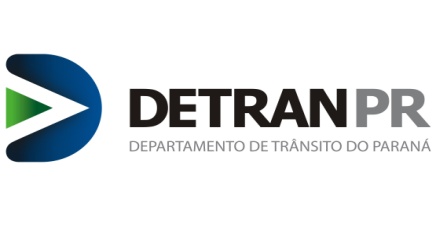 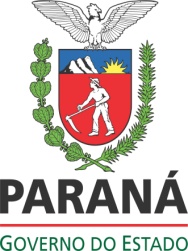 DECLARAÇÃO DE RESIDÊNCIAIlmo. Sr. Diretor Geral do DETRAN/PREu,      , CPF:      , Documento de Identidade N.º:       Órgão Expedidor: SSP/PR, Nacionalidade:       Telefone: (     )      .  Na ausência de documentos para comprovação de residência, DECLARO para os Devidos fins, sob as penas da Lei, ser residente e domiciliado à:RUA      , Nº       BAIRRO:      CEP:       MARINGÁ-PR. Declaro ainda, estar ciente de que a falsidade da presente declaração pode implicar na sanção penal prevista no Art. 299 do Código Penal, conforme transcrição abaixo:“Art. 299 - Omitir, em documento público ou particular, declaração que nele deveria constar, ou nele inserir ou fazer inserir declaração falsa ou diversa da que deveria ser escrita, com o fim de prejudicar direito, criar obrigação ou alterar a verdade sobre o fato juridicamente relevante”“Pena: reclusão de 1 (um) a 5 (cinco) anos e multa, se o documento é público e reclusão de 1(um) a 3 (três) anos, se o documento é particular.”                                MARINGÁ,       DE       DE 20     ._____________________________________________NOME:      CPF:      **reconhecer firma da assinatura por verdadeiro em cartório**